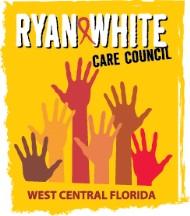 	WEST CENTRAL FLORIDA RYAN WHITE CARE COUNCILMEMBERSHIP, NOMINATIONS, RECRUITMENT, AND TRAINING COMMITTEEMETRO WELLNESS & COMMUNITY CENTER - TAMPAMONDAY, JULY 18, 2016	11:00 A.M. - 12:30 P.M.AGENDACall to Order								ChairRoll Call								StaffChanges to Agenda							MembersAdoption of Minutes (Attachments)				Chair Care Council Report							ChairIcebreakersReview of Committee Goals and Work Scope			MembersResults of Retreat Activity						Members Annual Planning MeetingLeadership Planning meeting Group ratingMembership Report							StaffNumber of Current MembersDemographics ReportAttendance IssuesBylaw Review							Chair/ MembersShort Term Inactive StatusAddition of Table of Contents Membership Application of Previous MemberMembership Outreach Strategies					Chair/MembersCommunity Concerns/ Announcements 				Chair/MembersAdjournment								ChairNote: Items in bold are action items.The next meeting of the Ryan White Care Council will be August 3, 2016 from 1:30pm to 3:30pm, at the Children’s Board of Hillsborough County.The CARE COUNCIL website is at www.thecarecouncil.org.  Meeting information, agendas and minutes will be posted on this website.